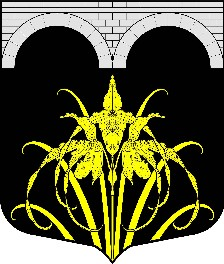 АДМИНИСТРАЦИЯ  МУНИЦИПАЛЬНОГО  ОБРАЗОВАНИЯНАЗИЕВСКОЕ ГОРОДСКОЕ ПОСЕЛЕНИЕКИРОВСКОГО МУНИЦИПАЛЬНОГО РАЙОНАЛЕНИНГРАДСКОЙ ОБЛАСТИ   П О С Т А Н О В Л Е Н И Еот 25 января 2018 года  №16О Порядке предоставления в 2018 году субсидий на развитие  и поддержку малого и среднего бизнеса на территории муниципального образования Назиевское городское поселение  Кировского муниципального района Ленинградской областиВ целях реализации муниципальной программы "Развитие и поддержка малого и среднего бизнеса на территории муниципального образования Назиевское городское поселение Кировского муниципального района Ленинградской области на 2017-2019 годы", утвержденной постановлением администрации муниципального образования Назиевское городское поселение Кировского муниципального района Ленинградской области от 30 сентября 2016 года № 242, в соответствии с решением совета депутатов муниципального образования Назиевское городское поселение Кировского муниципального района Ленинградской области третьего созыва от 20 декабря 2017 года № 38 "О бюджете муниципального образования Назиевское городское поселение Кировского муниципального района Ленинградской области на 2018 год", в соответствии со статьей 78 Бюджетного кодекса Российской Федерации:1. Утвердить Порядок предоставления в 2018 году субсидий на поддержку и развитие малого и среднего  бизнеса (далее - Порядок) согласно приложению №1.2. Создать комиссию по отбору организаций, входящих в инфраструктуру поддержки субъектов малого и среднего предпринимательства, в целях получения субсидий для реализации мероприятий программы поддержки малого и среднего бизнеса и утвердить ее состав согласно приложению №2.          3. Утвердить Порядок формирования финансового отчета по полученной субсидии согласно приложению № 3.4. Утвердить Порядок возврата в бюджет муниципального образования Назиевское городское поселение Кировского муниципального района Ленинградской области в 2018 году субсидий на поддержку и развитие малого бизнеса в случае нарушения условий их предоставления согласно приложению №4.5. Настоящее постановление вступает в силу с момента его официального опубликования.6. Контроль за исполнением настоящего постановления возложить на заместителя главы администрации.Глава администрации                                                                   О.И. КибановРазослано: Дело, ведущему специалисту по имуществу,  Комитет финансов КМР ЛО. Прокуратура, РегистрПОРЯДОК предоставления в 2018 году субсидий на развитие  и поддержку малого и среднего бизнеса  на территории муниципального образования Назиевское городское поселение  Кировского муниципального района Ленинградской области1. Настоящий Порядок устанавливает правила предоставления в 2018 году субсидий в соответствии с перечнем основных мероприятий муниципальной  программы "Развитие и поддержка малого и среднего бизнеса на территории муниципального образования Назиевское городское поселение Кировского муниципального района Ленинградской области на 2017-2019 годы", предусмотренных администрации муниципального образования Назиевское городское поселение Кировского муниципального района Ленинградской области (далее - Администрация) по коду целевой статьи 24 0 01 06480 по решению совета депутатов муниципального образования Назиевское городское поселение Кировского муниципального района Ленинградской области третьего созыва от 20 декабря 2017 года № 38 "О бюджете муниципального образования Назиевское городское поселение Кировского муниципального района Ленинградской области на 2018 год" (далее - субсидии).Субсидии предоставляются на конкурсной основе организации поддержки субъектов малого и среднего предпринимательства, зарегистрированной и осуществляющей свою деятельность на территории муниципального образования Назиевское городское поселение или Кировского муниципального района Ленинградской области в качестве:- агентства поддержки малого и среднего бизнеса (далее – агентство), основным видом деятельности которого является оказание субъектам малого и среднего предпринимательства (далее – субъект МСП) комплекса информационно-консультационных, в том числе юридических, бухгалтерских, услуг посредством использования информационной базы данных и при наличии в штате квалифицированных работников в области права, бухгалтерского и налогового учета; - технопарка, инновационно-технологического центра, основным видом деятельности которого является оказание услуг в целях содействия процессу развития инновационной продукции и продвижение результатов научно-технической деятельности в сферу материального производства и в сферу потребления; - бизнес-инкубатора, основным видом деятельности которого является оказание субъектам МСП комплекса информационно-консультационных услуг, услуг по предоставлению в пользование офисных и производственных площадей и оборудования; - фонда поддержки предпринимательства (далее – фонд), основным видом деятельности которого является регулирование и содействие эффективному ведению экономической деятельности, деятельность в области региональной, национальной и молодежной политики, в том числе предоставление краткосрочных займов субъектам МСП, мониторинг и своевременное принятие мер по возврату предоставленных займов;2. Субсидии не предоставляются организации поддержки субъектов МСП:- находящейся в стадии реорганизации, ликвидации или банкротства в соответствии с законодательством Российской Федерации;- имеющей задолженности по налогам и сборам, а также начисленным, но не уплаченным штрафам и пеням в бюджеты всех уровней и во внебюджетные фонды (за исключением организации, оформившей в установленном порядке соглашение о реструктуризации задолженности, выполняющей графики погашения задолженности и осуществляющей своевременно текущие платежи);- имеющей просроченную задолженность по заработной плате;- имеющей уровень заработной платы ниже величины прожиточного минимума для трудоспособного населения, установленной в Ленинградской области постановлением Правительства Ленинградской области;- не представившей документы, определенные настоящим Порядком;3. Субсидии предоставляются на безвозмездной основе в целях поддержки субъектов малого предпринимательства на мероприятия, указанные в перечне основных мероприятий, в связи с производством (реализацией) товаров, выполнением работ, оказанием услуг.Перечень мероприятий утвержден в приложении 1 к настоящему Порядку.4. Для участия в конкурсном отборе организации поддержки субъектов МСП подают в администрацию муниципального образования Назиевское городское поселение Кировского муниципального района Ленинградской области (далее – Администрация МО Назиевское городское поселение) заявку произвольной  формы с представлением следующих документов:4.1 копий с последующим предъявлением оригиналов: - выписки из Единого государственного реестра юридических лиц с отметкой налогового органа,-  свидетельства о государственной регистрации права собственности на помещение или договора аренды, либо иного документа, подтверждающего право пользования помещением, -  учредительных документов, - отчета в Минюст за 2017 год; 4.2 оригиналы:- справки об исполнении налогоплательщиком обязанности по уплате налогов, сборов, страховых взносов, пеней и налоговых санкций, выданная налоговым органом по месту регистрации организаций поддержки субъектов МСП, по состоянию на дату не ранее 1-го числа месяца подачи документов;- справки об отсутствии задолженности по заработной плате по состоянию на 1-е число месяца, в котором подана заявка, подписанная руководителем и главным бухгалтером организации поддержки субъектов МСП; 5. Срок подачи заявки на участие в конкурсном отборе на право получения субсидии  на развитие и поддержку малого и среднего бизнеса  на территории муниципального образования Назиевское городское поселение Кировского муниципального района Ленинградской области составляет 20 рабочих дней.Заявка и прилагаемые к ней документы подаются в запечатанном конверте, на котором должно быть указано "В администрацию муниципального образования Назиевское городское поселение Кировского муниципального района Ленинградской области. Заявка на участие в конкурсном отборе организаций, образующих инфраструктуру поддержки субъектов малого и среднего предпринимательства, в целях реализации мероприятий программы поддержки малого и среднего бизнеса", а также наименование претендента на участие в конкурсном отборе на получение субсидии, фамилия, имя, отчество, телефон контактного лица. Поданная заявка регистрируется ведущим специалистом администрации МО Назиевское городское поселение в журнале приема конкурсных заявок.6. Администрация МО Назиевское городское поселение размещает информацию на официальном сайте администрации МО Назиевское городское поселение (http://www.nazia.lenobl.ru) и в официальном печатном издании "Назиевский Вестник", либо в газете "Ладога" о датах начала и окончания приема документов за 7 рабочих дней до даты начала приема документов. 6.1. После окончания приема документов все поданные заявки передаются секретарю конкурсной комиссии. Заявки рассматриваются конкурсной комиссией на следующий рабочий день после окончания приема документов.7. При проведении отбора организаций поддержки субъектов МСП применяются следующие критерии (балловая шкала оценок): 7.1. Размер активов (тыс. рублей):от 100,0 до 250,0 – 2 балла;от 250,0 до 500,0 – 3 балла; от 500,0 до 1000,0 – 4 балла;свыше 1000,0 – 5 баллов.7.2. Источники доходов:средства целевого финансирования из бюджетов – 1 балл;выручка от реализации услуг – 1 балл;спонсорские взносы – 1 балл.7.3. Оказание услуг субъектам МСП:с привлечением субподрядных организаций – 0 баллов;собственными силами – 1 балл.7.4. Количество разовых консультаций за отчетный период :от 80 до 160 – 1 балл;от 161 до 320 – 2 балла;от 321 до 480 – 3 балла;свыше 480 – 4 балла.7.5. Количество выданных займов за отчетный период:от 1 до 3 – 1 балл;от 4 до 6 – 2 балла;7 и более – 3 балла.8. Кворум заседания конкурсной комиссии составляет не менее 2/3 состава, решение принимается простым большинством членов комиссии. Конкурсная комиссия принимает решение об организации - победителе конкурсного отбора, набравшей максимальное количество баллов, для получения субсидии в целях реализации программы поддержки малого и среднего бизнеса в 2018 году. Заседание конкурсной комиссии оформляется протоколом. Всех участников конкурсного отбора секретарь конкурсной комиссии извещает о результатах конкурса  почтовым отправлением, по факсу, по электронной почте либо по телефону на следующий рабочий день после оформления протокола.9. Решение о получателе субсидий принимается постановлением администрации МО Назиевское городское поселение (далее - Постановление). Сведения о победителе размещаются на официальном сайте Администрации на следующий рабочий день после издания Постановления.10. В течение пяти рабочих дней после уведомления победителя о результатах конкурса получатель субсидий представляет в администрацию МО Назиевское городское поселение заявку на предоставление субсидий (далее - заявка), форма которой утверждена в приложении 2 к настоящему Порядку. 11. Для предоставления субсидий между Администрацией МО Назиевское городское поселение и получателем субсидий после издания Постановления в пятнадцатидневный срок заключается договор о предоставлении субсидий (далее - договор), в котором предусматриваются:цели, условия, сроки предоставления субсидий, а также их размер;порядок перечисления субсидий получателям субсидий;порядок, сроки и формы представления получателями субсидий отчетности о выполнении условий предоставления субсидий;право Администрации МО Назиевское городское поселение в течение срока действия договора проводить проверки выполнения условий предоставления субсидий;ответственность за несоблюдение получателями субсидий условий договора, предусматривающая возврат в бюджет МО Назиевское городское поселение субсидий.12. Субсидии предоставляются за счет бюджетных ассигнований, предусмотренных на их предоставление Администрации МО Назиевское городское поселение решением совета депутатов муниципального образования Назиевское городское поселение Кировского муниципального района Ленинградской области третьего созыва от 20 декабря 2017 года № 38 "О бюджете муниципального образования Назиевское городское поселение Кировского муниципального района Ленинградской области на 2018 год". ПЕРЕЧЕНЬмероприятий, подлежащих финансированию в 2018 году за счет субсидий на развитие и поддержку малого и среднего бизнеса1. Организация обучения социально-незащищенных слоев населения, безработных и молодежи основам малого бизнеса и профессиям, необходимым для организации предпринимательской деятельности и самозанятости, в том числе по курсу "Введение в предпринимательство", "Успешный предприниматель".2. Развитие и совершенствование системы информационного обеспечения малого предпринимательства посредством развития информационных стендов и дней ФПМБ в муниципальном образовании.3. Консультационная, информационная, организационно-методическая поддержка малого и среднего предпринимательства, повышение профессионального мастерства отраслей потребительского рынка в т.ч. консультационная деятельность по юридическим, экономическим, технологическим вопросам, проведение тренингов, совещаний для руководителей и специалистов малых и средних предприятий, и индивидуальных предпринимателей;4. Формирование положительного образа малого предпринимательства через проведение конкурса "Лучший предприниматель года", дней предпринимателя и профессиональных праздников, пропаганду малого бизнеса в средствах массовой информации.5. Вовлечение и участие субъектов МСБ в районных, региональных и федеральных конкурсах профессионального мастерства.6. Проведение муниципальных ярмарок. Вовлечение субъектов малого бизнеса в субконтрактинг и выставочно-ярмарочную деятельность на региональном и межрегиональном уровнях с целью продвижения продукции, выпускаемой в городе. в Администрацию муниципального образования Назиевское городское поселениеКировского муниципального районаЛенинградской области                             от_____________________________________________________                                             (указывается полное наименование юридического лица в соответствии                                                              с  учредительными документами или Ф.И.О. ИП)ЗАЯВКАна предоставление в 2017 году субсидий на развитие и поддержку малого и среднего бизнесаВ соответствии с постановлением администрации муниципального образования Назиевское городское поселение Кировского муниципального района Ленинградской области от __________2018 года № ____ "О Порядке предоставления в 2018 году субсидий на развитие и поддержку малого и среднего бизнеса на территории муниципального образования Назиевское городское поселение Кировского муниципального района Ленинградской области",  просим предоставить субсидии на финансирование мероприятий____________________________________________________________________________(указывается наименование мероприятий в соответствии с Перечнем мероприятий, подлежащих финансированию в 2017 году за счет субсидий на развитие и поддержку малого и среднего бизнеса)в связи с производством (реализацией) товаров, выполнением работ, оказанием услуг в размере______________ (________________________________________________) руб.                                                                                                     (прописью)В дополнение представляем следующую информацию:1. ИНН/КПП  _______________________________________________________________2. Место нахождения  ________________________________________________________3. Почтовый адрес (в случае если отличается от места нахождения)___________________________________________________________________________4. Контактный телефон, факс  _________________________________________________5. Контактное лицо __________________________________________________________________________________________________________________________(указывается должность в соответствии с учредительными документами или документами, подтверждающими правоспособность)Руководитель    _________________________________________                                                              (Ф.И.О. руководителя, подпись)Главный бухгалтер  ______________________________________                                                   (Ф.И.О. главного бухгалтера, подпись) "____" _______________ 2018 г.Состав комиссиипо отбору организаций, входящих в инфраструктуру поддержки субъектов малого и среднего предпринимательства, в целях  получения субсидии  для  реализации мероприятий программы поддержки малого и среднего бизнесаПредседатель комиссии:Басков С.П. –   заместитель главы администрации муниципального образования Назиевское  городское поселение Кировского муниципального района Ленинградской области;Секретарь комиссии:Родивилова М.А. – ведущий специалист администрации муниципального образования Назиевское  городское поселение Кировского муниципального района Ленинградской области;Члены комиссии:Антипова С.В.–   Начальник отдела экономики и финансов - главный бухгалтер администрации муниципального образования Назиевское  городское поселение Кировского муниципального района Ленинградской области;Косолапова М.А. – ведущий специалист администрации муниципального образования Назиевское  городское поселение Кировского муниципального района Ленинградской области;Федосеева О.В.– главный специалист-юрист администрации муниципального образования Назиевское  городское поселение Кировского муниципального района Ленинградской области.ПОРЯДОКформирования финансового отчета при реализации  мероприятий муниципальной  программы "Развитие и поддержка малого и среднего бизнеса на территории муниципального образования Назиевское городское поселение Кировского муниципального района Ленинградской области на 2017-2019 годы", связанных с предоставлением организациям инфраструктуры поддержки предпринимательства субсидийНастоящий Порядок регулирует правила формирования финансовых отчетов о расходовании  субсидий, предоставленных для реализации мероприятий, связанных с оказанием информационных, консультационных и образовательных услуг представителям социально незащищенных слоев населения, молодежи и субъектам малого предпринимательства, осуществляющим предпринимательскую деятельность в течение первых  трех лет, а также осуществляющим хозяйственную деятельность в приоритетных для территории муниципального образования Назиевское городское поселение, Кировского муниципального района Ленинградской области и Ленинградской области сферах развития малого предпринимательства организациям инфраструктуры поддержки предпринимательства (далее – Организации).1. Финансовый отчет подшивается в папку регистратор или пластиковый скоросшиватель и имеет лицевой (титульный) лист по форме приведенной ниже.Форма лицевого (титульного листа).2. Финансовый отчет  формируется строго в соответствии со сметой расходов.3. К финансовому отчету прилагается реестр представленных документов по форме указанной ниже.Реестр представленных документов4. К финансовому отчету прилагаются сметы расходов по форме представленной ниже:СМЕТА РАСХОДОВза ________________    2018 года________________________________________________________________(наименование организации)МП                    Директор ______________ /_______________/Из сметы удаляются те статьи в накладных и прочих расходах, которые организация не представляет к возмещению затрат в данный отчетный период.        5. Субсидия не предоставляется на те расходы, которые уже субсидировались из других бюджетов. 6. Все платежные и первичные документы представляются в копиях, заверенных подписью и печатью руководителя организации. 7. Финансовый отчет  формируется по порядку, по разделам (статьям затрат), притом каждый раздел должен быть отделен разделителем листов (пластиковым файлом, цветной бумагой) и иметь лицевой (титульный) лист по форме представленной ниже.РАЗДЕЛ № ___________________________________(наименование раздела (статьи затрат))Общая сумма ____________________ _________________________                             (цифрами)                                               (прописью)После лицевого (титульного) листа прикладываются платежные и первичные документы, подтверждающие произведенные затраты в следующем порядке:7.1. Платежный документ (платежное поручение, товарный и кассовый чек, квитанция об оплате, расчетно-платежные ведомости и др.)При оплате наличными денежными средствами к платежному документу должен представляться Авансовый отчет.7.2. Подборка документов на каждую услугу скрепляется степлером в левом верхнем углу.Если оплата по платежному документу предъявляется в частичной форме, то в правом нижнем углу ставиться следующая пометка «к зачету частичная оплата в сумме ____ рублей».8. На лицевом (титульном) листе финансового отчета специалистом, принимающим отчет, ставится дата приема финансового отчета.9. Финансовый отчет принимается только полностью укомплектованный и содержащий полную и достоверную информацию и полный пакет документов, перечисленный в п. 3.10. Первичные документы, которые необходимо предоставлять к платежным документам, должны отвечать требованиям бухгалтерского учета, в том числе:              10.1.  на ремонт помещения (внутренние работы):- решение руководителя организации о проведении ремонтных работ, оформленное приказом,- дефектная ведомость (причины проведения ремонта),- проектно-сметная документация (унифицированная форма),- справка о стоимости выполненных работ (унифицированная форма),- договор подряда,- акты приемки и сдачи выполненных работ (унифицированная форма),- счета на приобретение строительных материалов по заявкам подрядчиков (если имеются),- счет-фактура (унифицированная форма),- счет.10.2. на  оборудование автомобилей - мобильных консультационных центров.10.3. на приобретение, ремонт, техническое обслуживание, страхование офисной техники, компьютерного и иного оборудования:по ремонту:- приказ руководителя о проведении ремонта (реконструкции, модернизации) основных средств с указанием причины, дефектная ведомость, договор, акт выполненных работ, счет-фактура, счет.10.4. на разработку и приобретение учебных материалов, учебных программ:для разработки:- решение руководителя организации, оформленное приказом, о разработке учебной программы с указанием для каких целей нужна и какие будут результаты от ее внедрения в деятельность организации, - договор, смета, акт выполненных работ либо товарная накладная, счет-фактура, счет.для приобретения:- договор на поставку (если имеется), товарная накладная, счет-фактура, счет.10.5. на оплату труда консультантов в соответствии с заключенными гражданско-правовыми договорами и (или)  заработная плата с начислениями работников организаций - консультантов;- расчетно-платежная ведомость (платежное поручение на перечисление сотруднику заработной платы на банковскую карту), платежные поручения по оплате начислений на оплату труда или- договор гражданско-правового характера и акт выполненных работ по договору гражданско-правового характера10.6.  на оплату услуг водителя (наемного):- расходный ордер или платежное поручение на перечисление заработной платы на банковскую карту- платежные поручения по оплате начислений на оплату труда  (если договор с физическим  лицом)- договор на оказание возмездных услуг или договор подряда10.7. на обслуживание МКЦ (мобильного консультационного центра):К плановому ремонту (относят все виды ремонтных работ автомобиля)- дефектные ведомости, в которых обосновывается необходимость проведения ремонтных работ,- план ремонта автомобиля, утвержденный приказом руководителя организации,- акт приемки-передачи по форме № ОС-3, которая утверждена Постановлением Госкомстата РФ от 21 января 2003 г. № 7,- акт выполненных работ или заказ-наряд от автосервиса, подтверждающий факт проведения ремонта,- счет-фактура от автосервиса- договор с автосервисом.Если ремонт производился своими силами, то следующие документы:- план ремонта автомобиля, утвержденный приказом руководителя организации,- товарная накладная на приобретение  запасных частей,- смета ремонтных работ,- дефектная ведомость ремонта автомобиля,- акт о списании израсходованных запчастей.Внеплановый ремонт, следующие первичные документы:- акт выполненных работ или заказ-наряд от автосервиса, подтверждающий факт проведения ремонта, счет-фактура от автосервиса, договор с автосервисом, дефектная ведомость.По техническому обслуживанию  - (произведенное на станциях ТО) следующие документы:- договор, акт выполненных работ, счет фактура, счет, справка о произведенных работах, талон о прохождении технического обслуживания, квитанция об оплате государственной пошлины           Запасные части, шины:-счет, товарная накладная, договор поставки если имеетсяили- товарный чек (заполненный в соответствии с требованиями НК РФ)К страховкам относят КАСКО, ОСАГО- страховой полис, договор (если есть), счет.Платежным документом может служить квитанция об оплате.Стоянка:первичные документы, которые необходимо предоставлять к платежному документу:- договор с указанием номера автомобиляАмортизация:- справка из баланса,  ведомость по счетуТранспортный налог:- налоговая декларацияПлатежный документ – квитанция об оплате, платежное поручение        10.8. на транспортные расходы, связанные с доставкой преподавателей до места проведения семинара, включая оплату труда водителя и расход горюче-смазочных материалов (в случае отсутствия собственного транспорта):- договор аренды автомобиля, с указанием даты, места следования, количества арендуемых часов, а также что входит в аренду (например: услуги водителя, топливо, рассчитанное согласно нормам, установленным действующим законодательством  др.). - акт об оказании услуг.        10.9. на накладные расходы, связанные с проведением семинаров и других мероприятий при реализации программы  (техническое обслуживание и ремонт оргтехники, оплата канцелярских и хозяйственных товаров, расходных материалов, оплата издательских услуг, административно-управленческие расходы).При проведении семинаров, курсов необходимо представлять:- списки слушателей семинара с фамилией И.О., контактными телефонами и адресами (населенный пункт), подписью слушателя; программа семинара; план проведения семинара (для обучающих курсов); приказ об ответственных за проведение семинара, преподавателях.        10.10. на выдачу льготных займов документы предоставляются в соответствии с Положением о предоставлении льготных займов, в порядке, установленном действующим законодательством Российской Федерации.ПОРЯДОКвозврата субсидий на развитие и поддержку малого и среднего бизнеса  муниципального образования Назиевское городское поселение Кировского муниципального района Ленинградской области1. Настоящий Порядок возврата субсидий на развитие и поддержку малого и среднего бизнеса муниципального образования Назиевское городское поселение Кировского муниципального района Ленинградской области в случае нарушения условий их предоставления (далее - Порядок) разработан в соответствии со статьей 78 Бюджетного кодекса Российской Федерации.2. Порядок устанавливает правила возврата в бюджет муниципального образования Назиевское городское поселение Кировского муниципального района Ленинградской области субсидий на развитие и поддержку малого и среднего бизнеса (далее - субсидии), предусмотренных администрации муниципального образования Назиевское городское поселение Кировского муниципального района Ленинградской области (далее - Администрация) по коду целевой статьи 24 0 01 06480 в приложении 6 к решению совета депутатов муниципального образования Назиевское городское поселение Кировского муниципального района Ленинградской области от 20 декабря 2017 года № 38 "О бюджете муниципального образования Назиевское городское поселение Кировского муниципального района Ленинградской области на 2018 год". 3. В течение срока действия договора о предоставлении в 2018 году субсидий, заключаемого между Администрацией и получателем субсидий, Администрация имеет право проводить проверки выполнения условий предоставления субсидий и осуществлять контроль за целевым использованием субсидий.4. В случае выявления нарушений условий предоставления субсидий и (или) нецелевого использования субсидий получателями субсидий, Администрация составляет акт о нарушении условий предоставления субсидий и (или) нецелевого использования субсидий (далее - Акт), в котором указываются выявленные нарушения и сроки их устранения. Акт вручается представителю получателя субсидии, либо направляется заказным письмом с уведомлением о вручении.В случае не устранения нарушений в сроки, указанные в Акте, Администрацией принимается решение о возврате в бюджет муниципального образования Назиевское городское поселение Кировского муниципального  района Ленинградской области предоставленных субсидий, оформляемое постановлением Администрации (далее - Постановление).В течение пяти рабочих дней с даты принятия Постановления указанное Постановление направляется заказным письмом с уведомлением о вручении получателям субсидий вместе с Требованием о возврате субсидий в бюджет муниципального образования Назиевское городское поселение Кировского муниципального  района Ленинградской области, содержащим сумму, сроки, код бюджетной классификации Российской Федерации, по которому должен быть осуществлен возврат субсидий, реквизиты расчетного счета, на который должны быть перечислены субсидии (далее - Требование).5. Получатели субсидий обязаны осуществить возврат субсидий в течение семи рабочих дней с момента получения уведомления о доставке адресату  Требования.В случае если получатели субсидий не перечислят сумму субсидий в бюджет муниципального образования Назиевское городское поселение Кировского муниципального  района Ленинградской области в размере, указанном в Требовании  и(или) в срок, указанный в абзаце первом настоящего пункта, взыскание суммы субсидий осуществляется в судебном порядке.6. Контроль за возвратом получателями субсидий денежных средств в бюджет муниципального образования Назиевское городское поселение Кировского муниципального  района Ленинградской области осуществляет администрация муниципального образования Назиевское городское поселение Кировского муниципального  района Ленинградской области.УТВЕРЖДЕНпостановлением администрации муниципального образования Назиевское городское поселениеКировского муниципального районаЛенинградской областиот 25 января 2018 г. № 16(Приложение №1)Приложение 1к Порядку предоставленияв 2018 году субсидий на развитие и поддержку малого и среднего бизнеса на территории муниципального образования Назиевское городское поселениеКировского муниципального районаЛенинградской областиПриложение 2к Порядку предоставленияв 2018 году субсидий на развитие и поддержку малого и среднего бизнеса на территории муниципального образованияНазиевское городское поселениеКировского муниципального районаЛенинградской областиУТВЕРЖДЕНпостановлением администрациимуниципального образования Назиевское городское поселениеКировского муниципального районаЛенинградской областиот 25 января 2018 г. № 16(Приложение №2)УТВЕРЖДЕНпостановлением администрациимуниципального образования Назиевское городское поселениеКировского муниципального районаЛенинградской областиот 25 января 2018 г. № 16 (Приложение №3)ФИНАНСОВЫЙ ОТЧЕТо расходовании субсидии ___________________________________________________                                                                      (наименование мероприятия программы)За ______квартал  2018 года______________________________________________________(наименование организации)Сумма ____________________________________ руб.«___»____________ 2018 г.                         подпись руководителя                                                                                  место печати№ п\пНаименование услугиСумма, руб.Наименование, №, дата первичных документовНаименование, №, дата платежного документа1Раздел № 1 Заработная плата преподавателей с начислениемРаздел № 1 Заработная плата преподавателей с начислениемРаздел № 1 Заработная плата преподавателей с начислениемРаздел № 1 Заработная плата преподавателей с начислением1.1Заработная плата (оплата труда)1.2Начисления на заработную плату (оплату труда)Итого по разделу__________ руб.__________ руб.__________ руб.2Раздел № 2 Накладные расходы, связанные с содержанием мобильного консультационного центра (далее - МКЦ)Раздел № 2 Накладные расходы, связанные с содержанием мобильного консультационного центра (далее - МКЦ)Раздел № 2 Накладные расходы, связанные с содержанием мобильного консультационного центра (далее - МКЦ)Раздел № 2 Накладные расходы, связанные с содержанием мобильного консультационного центра (далее - МКЦ)2.1.2.2.Итого по разделу__________ руб.__________ руб.__________ руб.3Раздел № 3 (Другие расходы – канцелярские, хозяйственные, и т.д.)Раздел № 3 (Другие расходы – канцелярские, хозяйственные, и т.д.)Раздел № 3 (Другие расходы – канцелярские, хозяйственные, и т.д.)Раздел № 3 (Другие расходы – канцелярские, хозяйственные, и т.д.)Итого по разделу__________ руб.__________ руб.__________ руб.ВСЕГО__________ руб.__________ руб.__________ руб.№ п\пНаименование статей затратстоимость 1 консультант часа, руб.кол-во оказанных консультаций, часСумма, руб. 1Заработная плата консультанта2Начисления на заработную плату консультанта3Накладные расходы, связанные с содержанием  МКЦ, в том числе:x3.1.Транспортный налогx3.2.ОСАГО, КАСКОx3.3.Заработная плата водителя (штатного) или оплата услуг водителя (наемного)x3.4.Амортизацияx3.5.Расходы на горюче-смазочные материалыx3.6.Запасные части, шиныx3.7.Техническое обслуживание,  плановый ремонтx3.8.Внеплановый ремонтx3.9.Стоянкаx4Прочие расходы, в том числе:ИТОГОУТВЕРЖДЕНпостановлением администрациимуниципального образования Назиевское городское поселениеКировского муниципального районаЛенинградской областиот 25 января 2018 г. № 16(Приложение №4)